	Základní škola a Praktická škola, Opava, Slezského odboje 5,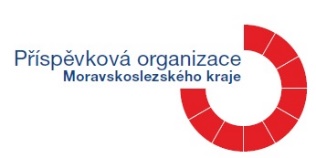 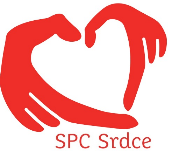 příspěvková organizaceSpeciálně pedagogické centrum Srdce	746 01 Opava, tel.: 553 626 092, 733 611 510, ID DS hjai8cx,                                                         e-mail: spcsrdce@zspsopava.czZPRÁVA ŠKOLY O ŽÁKOVI § ZŠjako podklad k posouzení speciálně vzdělávacích potřeb žáka a stanovení míry podpůrných opatření ve vzdělávání vyplní zákonný zástupce / zletilý klient Žádám o zpracování níže uvedeného pedagogického zjištění školy (informace o dosavadním průběhu vzdělávání žáka) a o jeho zaslání na adresu příslušného pracoviště SPC. Jméno a příjmení zákonného zástupce žáka/zletilého žáka:    Podpis zákonného zástupce žáka/zletilého žáka:ZPRÁVA ŠKOLY O ŽÁKOVI § ZŠinformace o dosavadním průběhu vzdělávání žáka – vyplní škola Současný stav klasifikace: Situace v kmenové třídě žáka:Počet žáků ve třídě, kterým je při vzdělávání poskytována podpora:Návrh podpůrných opatření, která mají být aplikována: Návrh vzdělávání: Jméno a příjmení žáka:Jméno a příjmení žáka:Jméno a příjmení žáka:Jméno a příjmení žáka:Jméno a příjmení žáka:Jméno a příjmení žáka:Datum narození:Datum narození:Datum narození:Datum narození:Datum narození:Datum narození: Bydliště Bydliště Bydliště Bydliště BydlištěPSČ:Jméno, příjmení, titul matkyJméno, příjmení, titul matkyJméno, příjmení, titul matkyJméno, příjmení, titul matkyJméno, příjmení, titul matkyTelefon:Jméno, příjmení, titul otceJméno, příjmení, titul otceJméno, příjmení, titul otceJméno, příjmení, titul otceJméno, příjmení, titul otceTelefonNázev kmenové školy:Název kmenové školy:Název kmenové školy:Název kmenové školy:Název kmenové školy:Název kmenové školy:Adresa školy:(podle rejstříku škol)Adresa školy:(podle rejstříku škol)Adresa školy:(podle rejstříku škol)Adresa školy:(podle rejstříku škol)Adresa školy:(podle rejstříku škol)PSČ:Datová schránka školy:Datová schránka školy:Datová schránka školy:Datová schránka školy:Datová schránka školy:Datová schránka školy:Telefon školy:                                                               Telefon školy:                                                               Email školy:Email školy:Email školy:Email školy:Datum zahájení studia od:                                                                                                                             Datum zahájení studia od:                                                                                                                             Datum ukončení studia od:Datum ukončení studia od:Datum ukončení studia od:Datum ukončení studia od:Třída (1. A, VII. B apod.):Ročník:Ročník:Ročník:Rok školní docházky:Rok školní docházky:Opakoval/a ročník (ano/ne):Opakoval/a ročník (ano/ne):Opakoval/a ročník (ano/ne):Pokud ano, který ročník:  Pokud ano, který ročník:  Pokud ano, který ročník:  Vzdělávací program:Vzdělávací program:Vzdělávací program:Vzdělávací program:Vzdělávací program:Vzdělávací program:Žák navštěvuje školní družinu nebo školní klub (ano/ne):  Žák navštěvuje školní družinu nebo školní klub (ano/ne):  Žák navštěvuje školní družinu nebo školní klub (ano/ne):  Žák navštěvuje školní družinu nebo školní klub (ano/ne):  Žák navštěvuje školní družinu nebo školní klub (ano/ne):  Žák navštěvuje školní družinu nebo školní klub (ano/ne):  školní prospěch 1. stupeň ČJ M M Cizí jazyk Prv Vl Vl Př Hv VvPs Ps Tv školní prospěch 1. stupeň školní prospěch 2. stupeň ČJ M Cizí jazyk Cizí jazyk D Z P P F Ch Hv Vv Vv Pv Pv Tv školní prospěch 2. stupeň Jiné předměty (vypište):Chování žáka ve škole (vztah ke školní práci, chování k učitelům a spolužákům, volnočasové aktivity apod.):  Rodinné prostředí žáka a jeho výchovné působení na žáka z pohledu školy (včetně skutečnosti, že žák vyrůstá v odlišném kulturním prostředí nebo specifických životních podmínkách):  Důvody vyšetření – podrobně specifikujte projevy (zdravotní znevýhodnění, nedostatek nadání, specifická porucha učení nebo chování, nedostatky v domácí přípravě, zhodnocení posouzení spec. vzdělávacích potřeb, zhodnocení posouzení míry podpůrných opatření, event. zhodnocení aktuálního stavu žáka apod.):Důvody vyšetření – podrobně specifikujte projevy (zdravotní znevýhodnění, nedostatek nadání, specifická porucha učení nebo chování, nedostatky v domácí přípravě, zhodnocení posouzení spec. vzdělávacích potřeb, zhodnocení posouzení míry podpůrných opatření, event. zhodnocení aktuálního stavu žáka apod.):Charakteristika vědomostí a dovedností v M a ČJ (vyplňte, co se daří, případně obtíže) Celkový počet žáků ve třídě:Počet žáků se SVP s přiznaným podpůrným opatřením II.-V. stupně: Situace v kmenové třídě žáka – personální podpora: asistentem pedagoga/počet hodinškolním speciálním pedagogem školním psychologemdalším pedagogickým pracovníkem bez IVPinkluzivní vzdělávání v běžné ZŠ s IVPtřída, oddělení, skupina v běžné škole podle § 16, odst. 9 ŠZ zařazení do školy, která vzdělává žáky dle § 16 odst. 9 ŠZ (nutné doložit žádost zákonného zástupce nebo zletilého žáka!) Zpracoval: Podpis zákonného zástupce žáka/zletilého žáka:V(e)dne      (podpis ředitele a razítko školy)